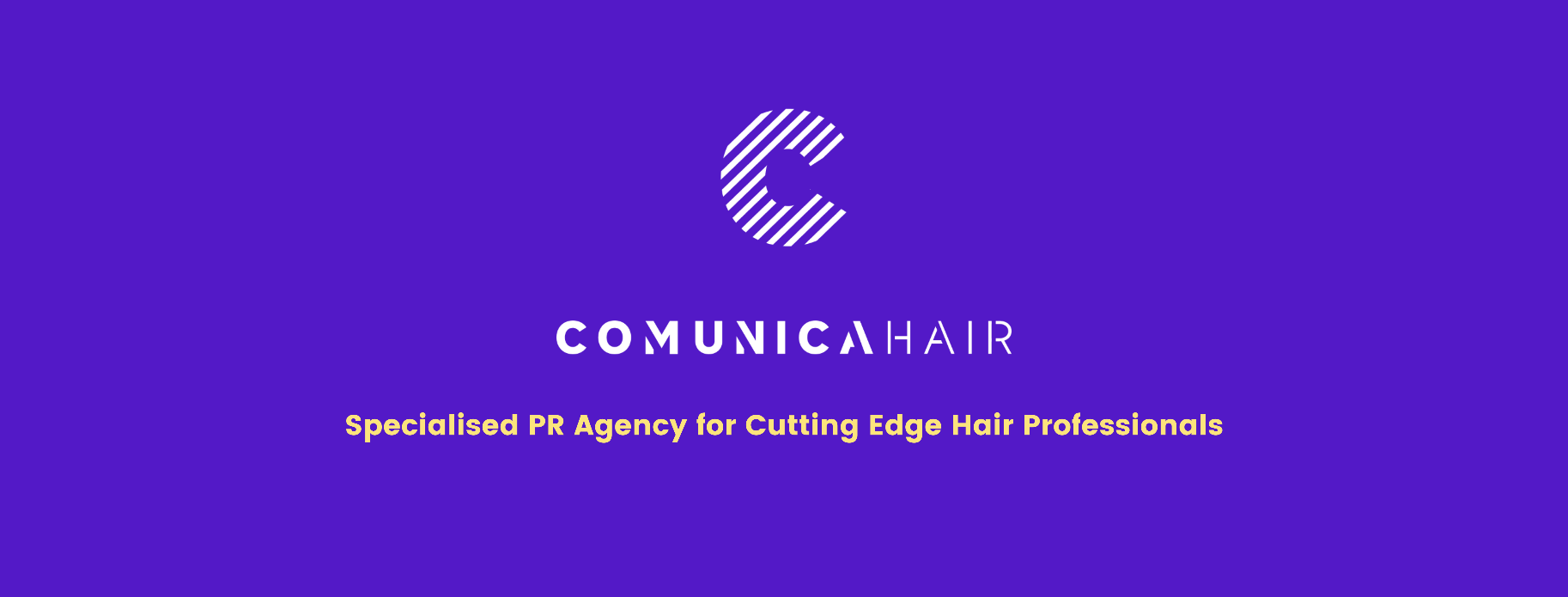 For more information, please contact Marta de Paco On         +34 670 780 664 or email press@comunicahair.com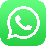 Important: These images are only available for editorial content. Credits must be included.Notification of their publication is expected.LIDIA RIAL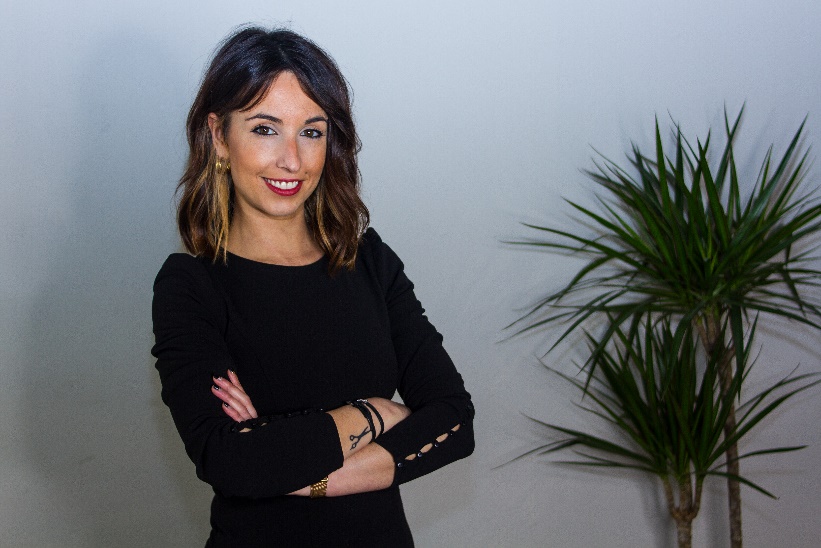 WOMEN’S FLAT Collection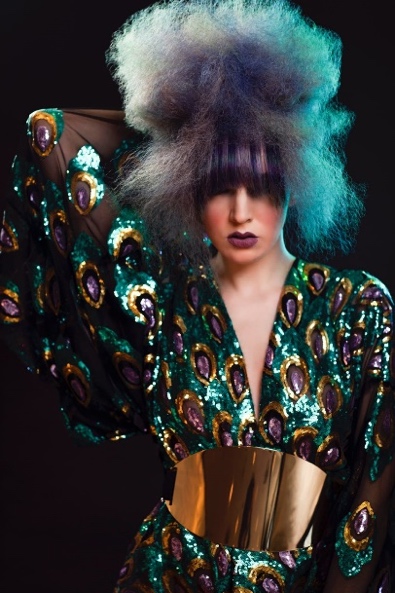 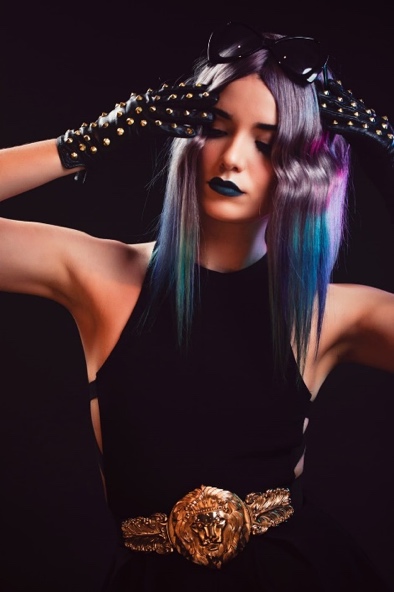 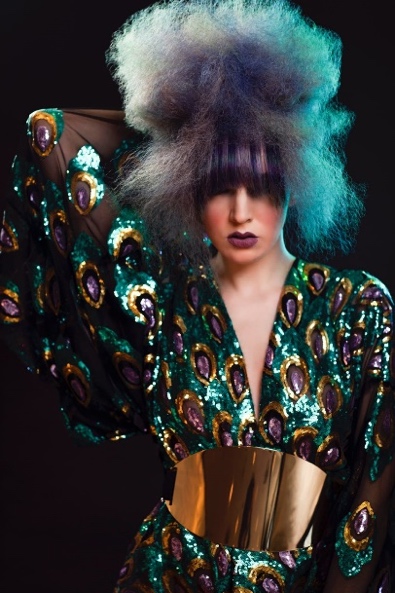 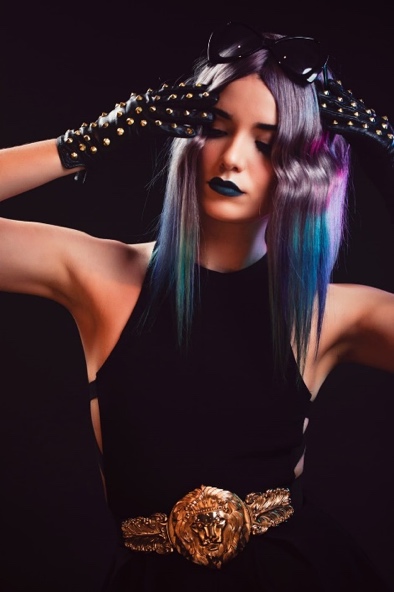 Hair: Lidia Rial @lyestiloPhotography: Irene Suárez @_irenesuarez_Retouche: Irene Suárez @_irenesuarez_MUA: Aduho Avilés @aduho_avilesStyling: Lyestilo @lyestiloDesigners: Lyestilo @lyestiloShooting Life @shootinglife.esModels: Andrea González @andreagonzalezfernandezAnaïs Np @anaisnpSara Naveiro @saritanaveiroProducts: Redken @redkenRevlon Professional @revlonprofessional_esLIDIA RIALWOMEN’S FLAT Collection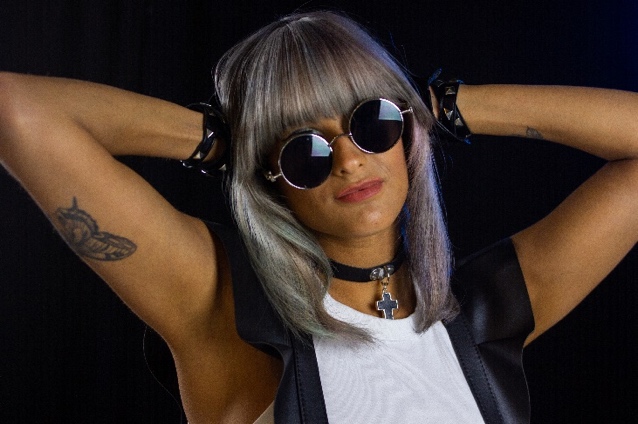 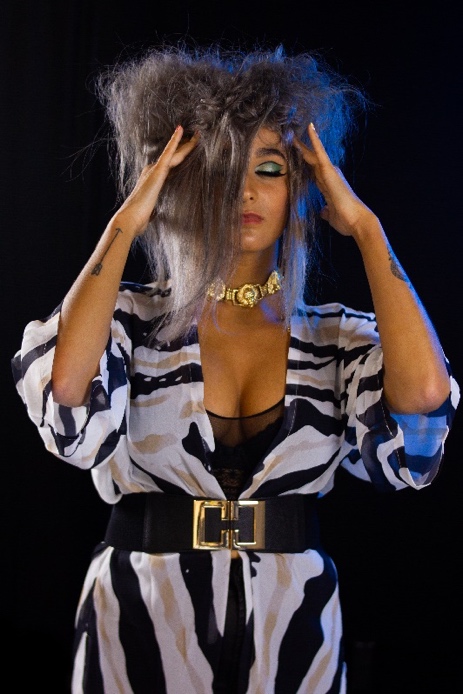 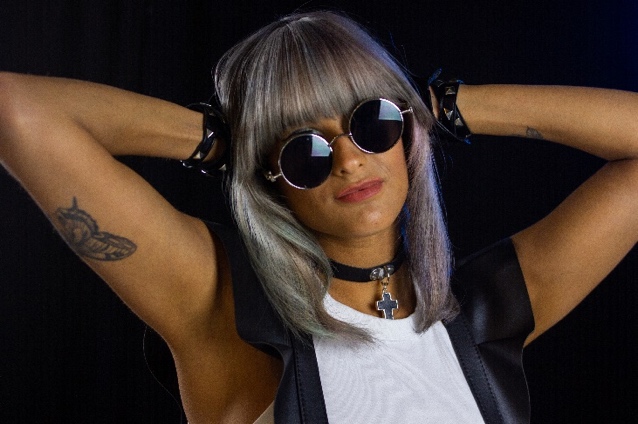 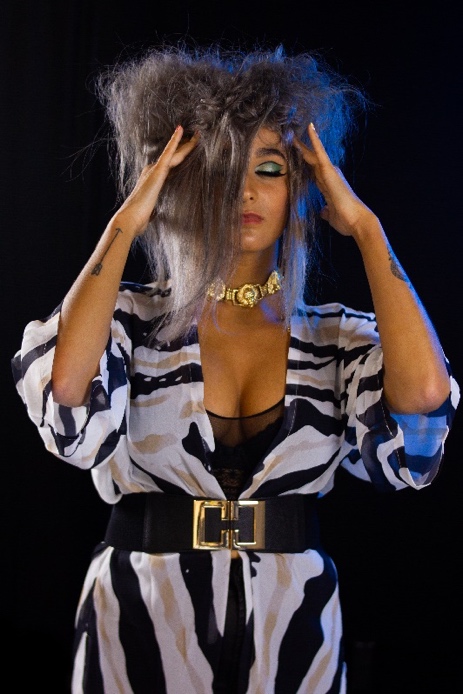 Hair: Lidia Rial @lyestiloHair Assistant: Yolanda Núñez @yoli.dani.7 and Lourdes LópezPhotography & Retouche: Sergio GonzálezMUA: Lyestilo @lyestiloStyling: Lyestilo @lyestiloDesigners: Lyestilo @lyestiloShooting Life @shootinglife.esModels: Andrea González @andreagonzalezfernandezAnaïs Np @anaisnpSara Naveiro @saritanaveiroProducts: Redken @redkenRevlon Professional @revlonprofessional_esLIDIA RIALWOMEN’S FLAT Collection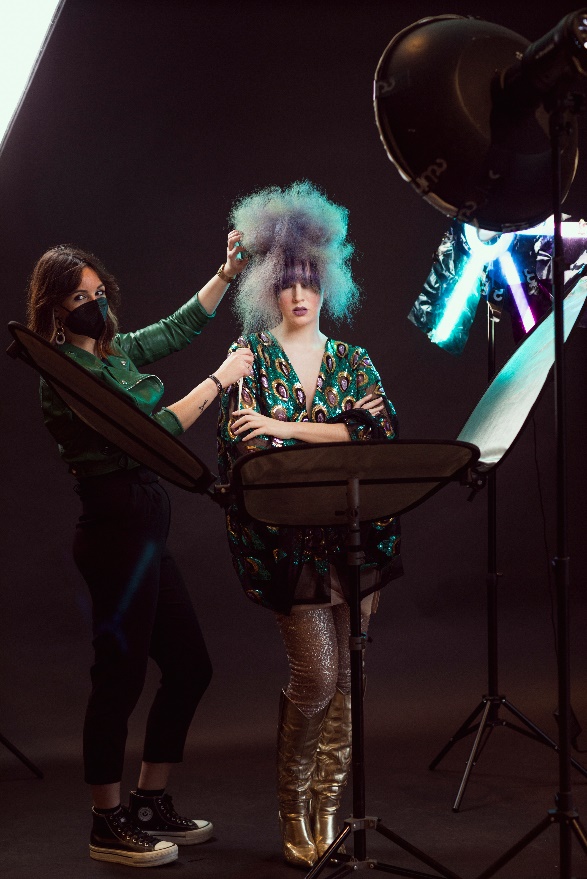 We receive very attractive stimuli from remote places and we use that exoticism for our image, mixing it with elements of our culture. In this collection, the oriental takes on a new body when it coexists with the disruptive aesthetics of the seventies, showing that the whole world is part of us. These are eclectic looks that present a new inspiring modernity and in continuous transformation.A whole research process that started from a training, Shootinglive, and that culminated in the creation of this collection, which was completed in the salon and for which the same wig was reused. This work has been her first shooting, a creative starting point for other projects that are already in progress.